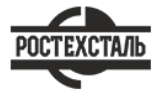 ГОСТ 21345-2005Краны шаровые, конусные и цилиндрические на номинальное давление не более PN 250. Общие технические условияСтатус: действующийВведен в действие: 2008-04-01Подготовлен предприятием ООО «Ростехсталь» - федеральным поставщиком металлопрокатаСайт www.rostechstal.ru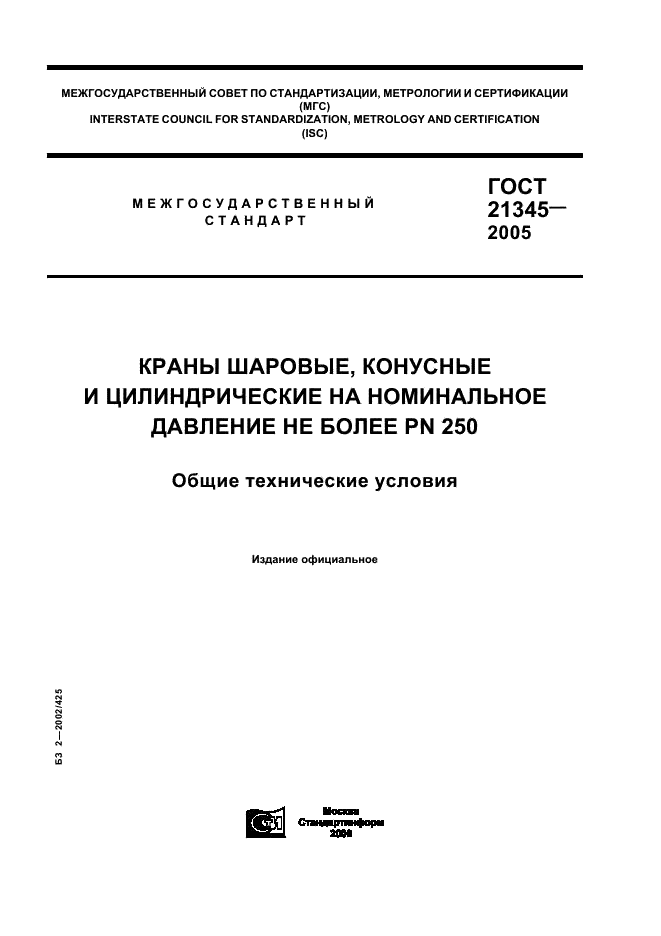 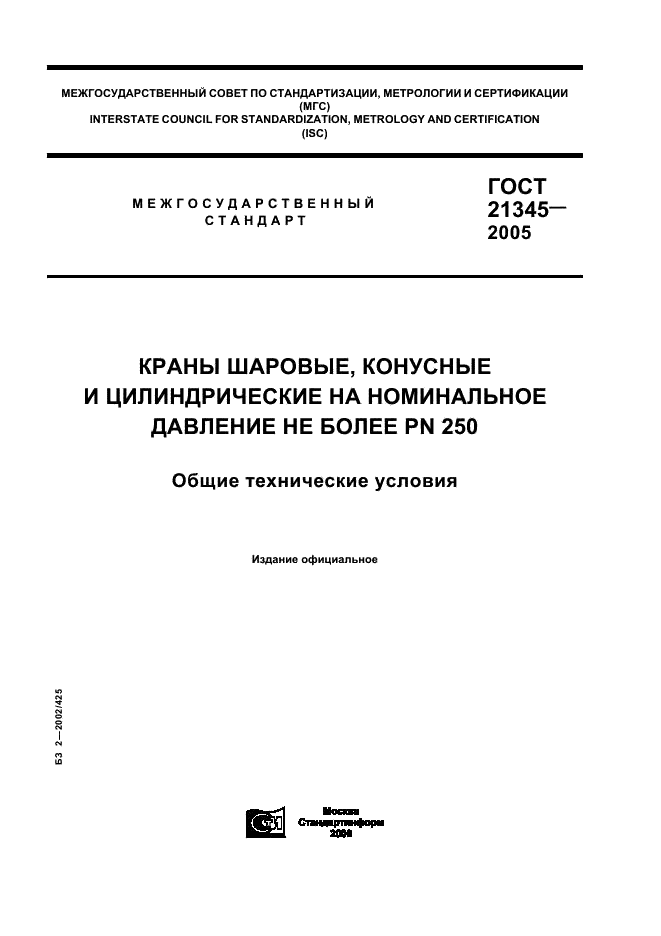 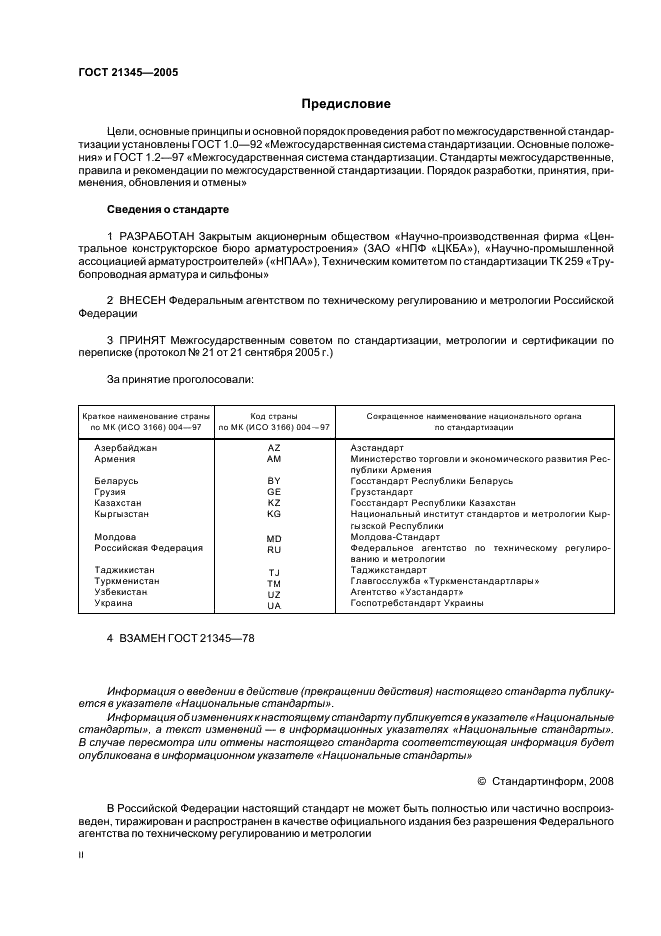 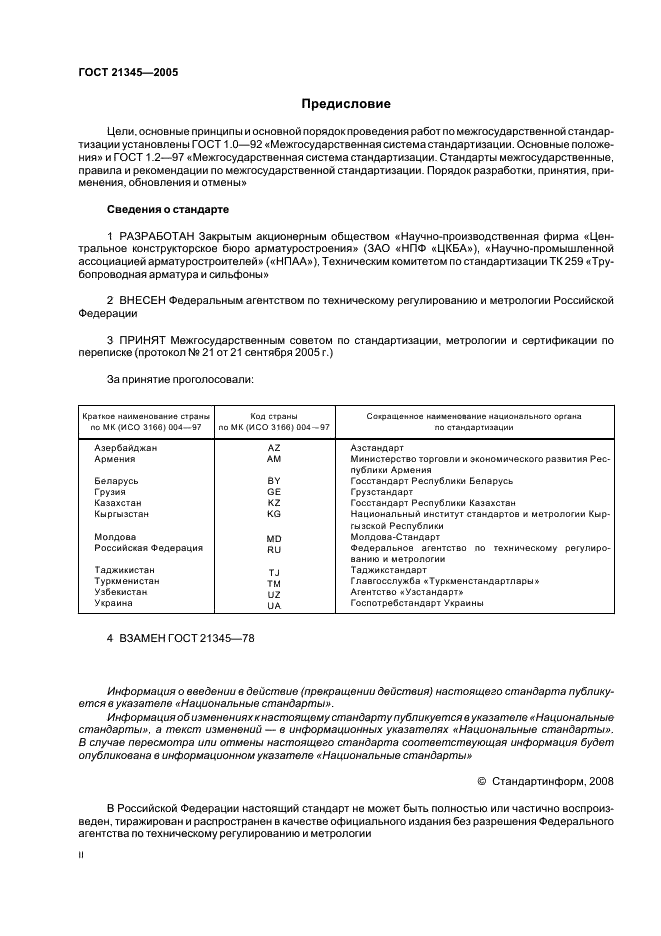 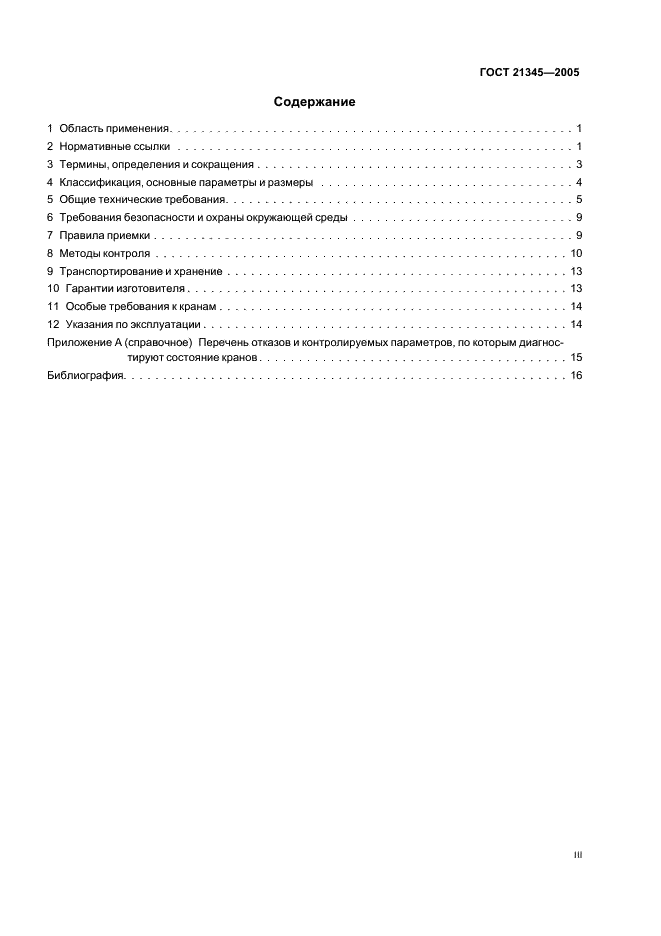 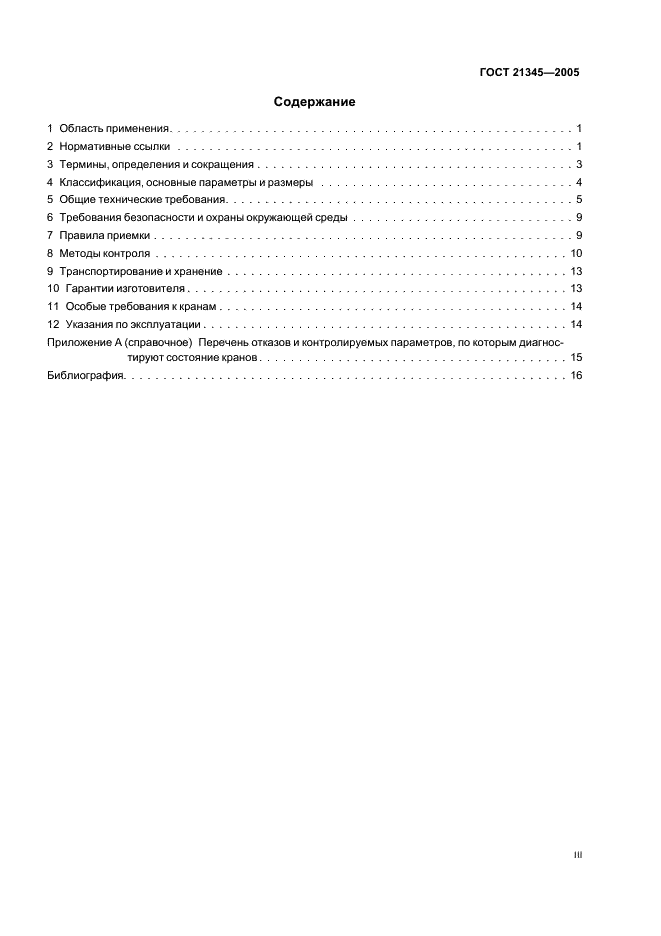 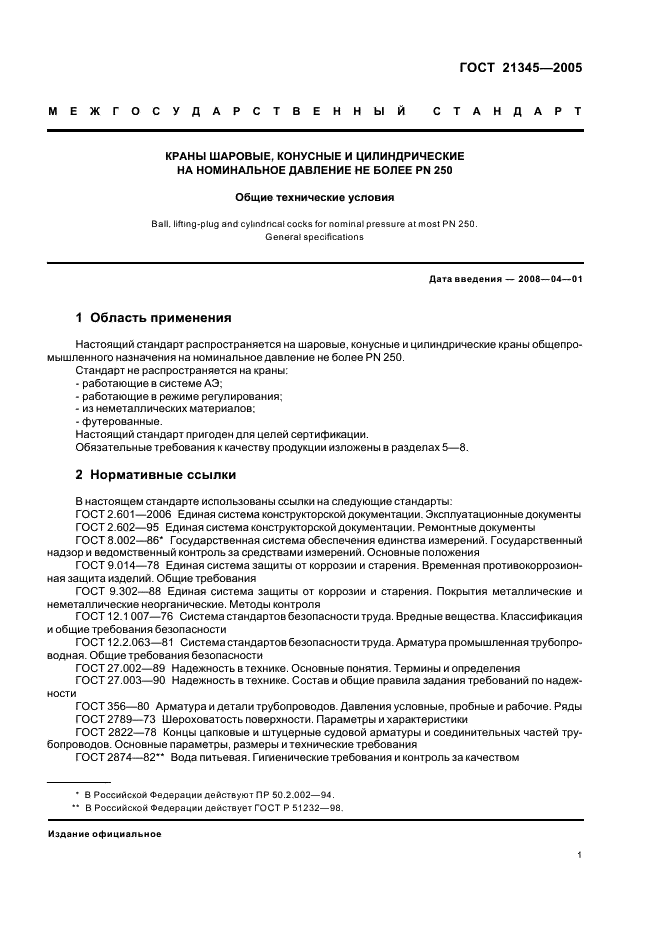 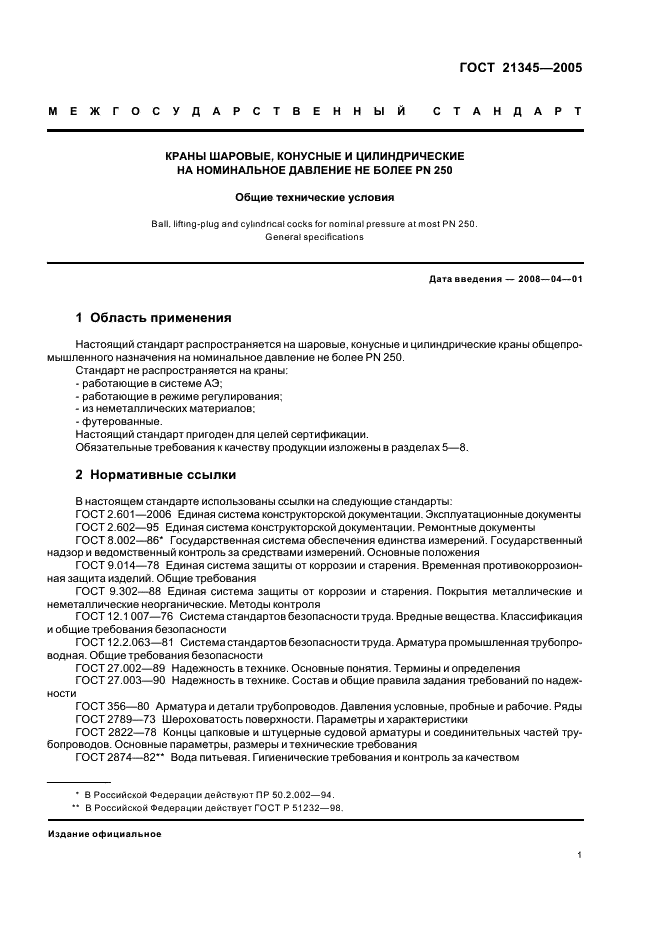 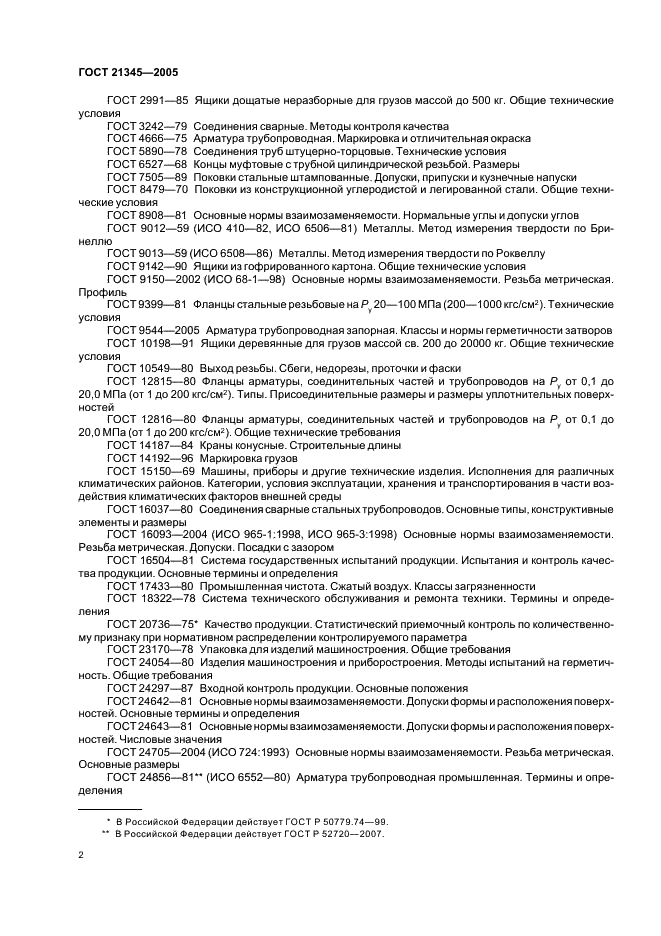 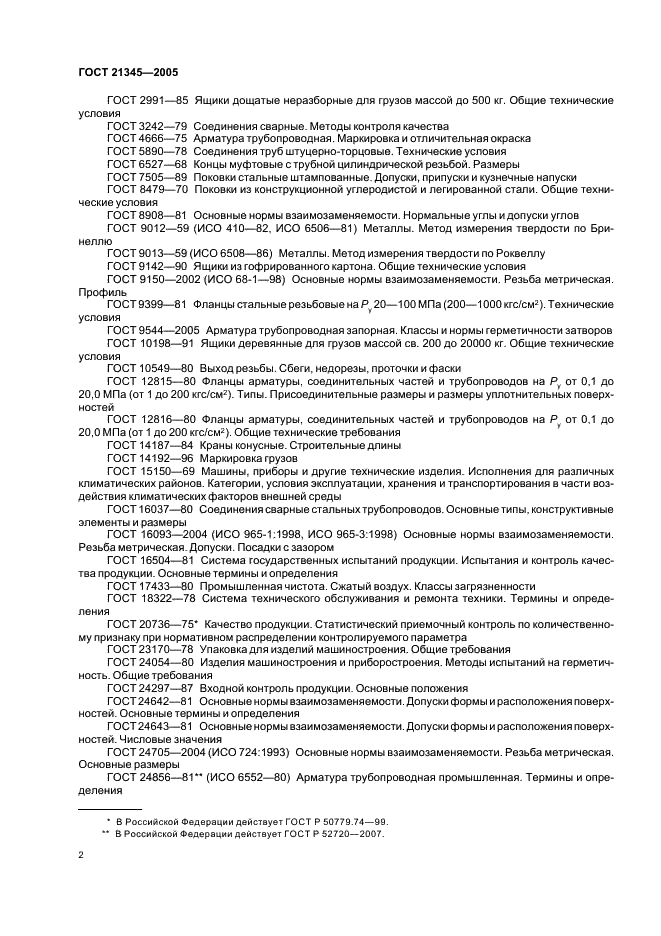 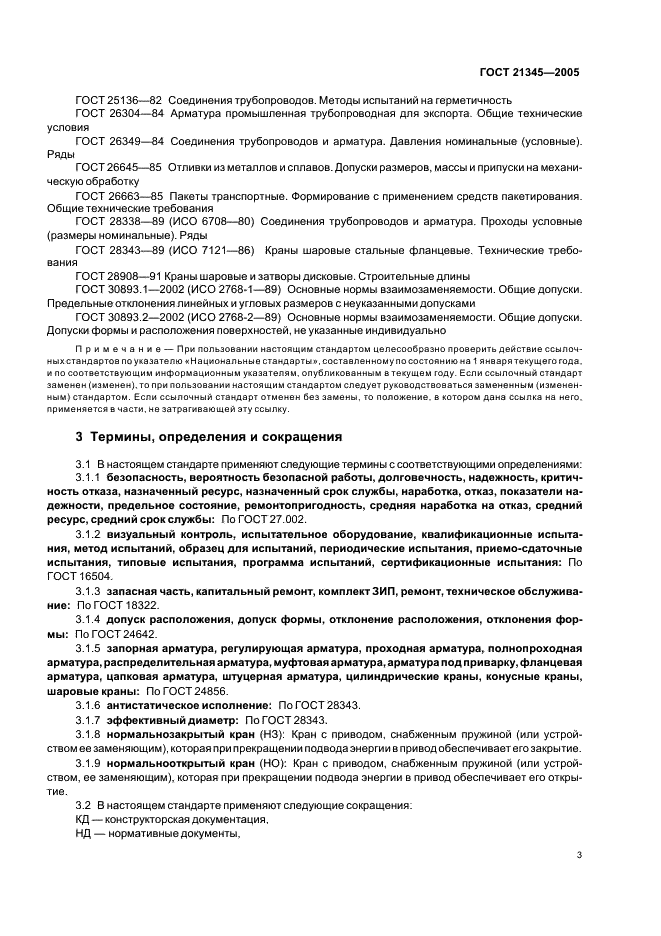 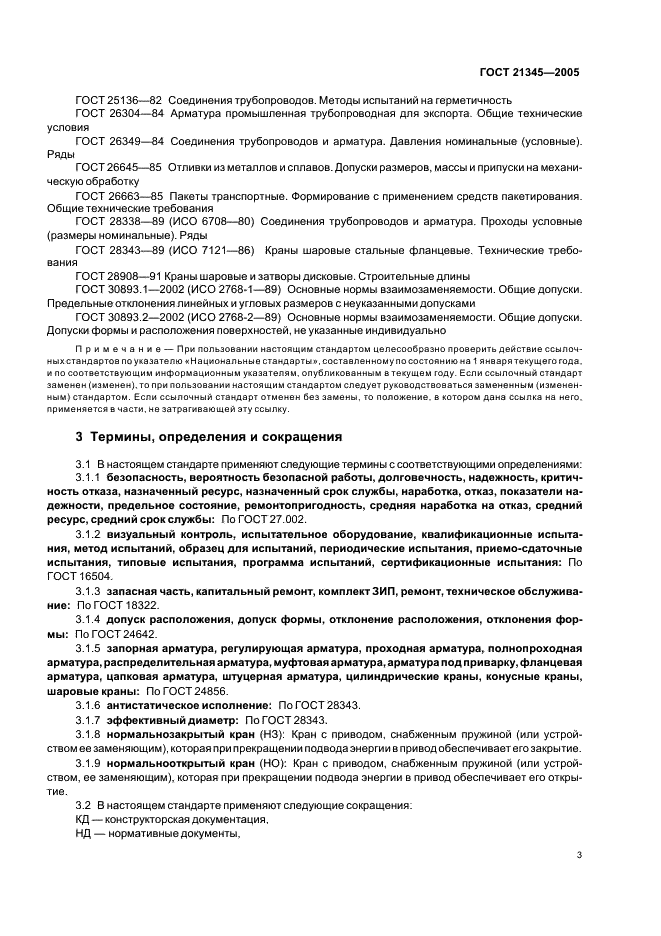 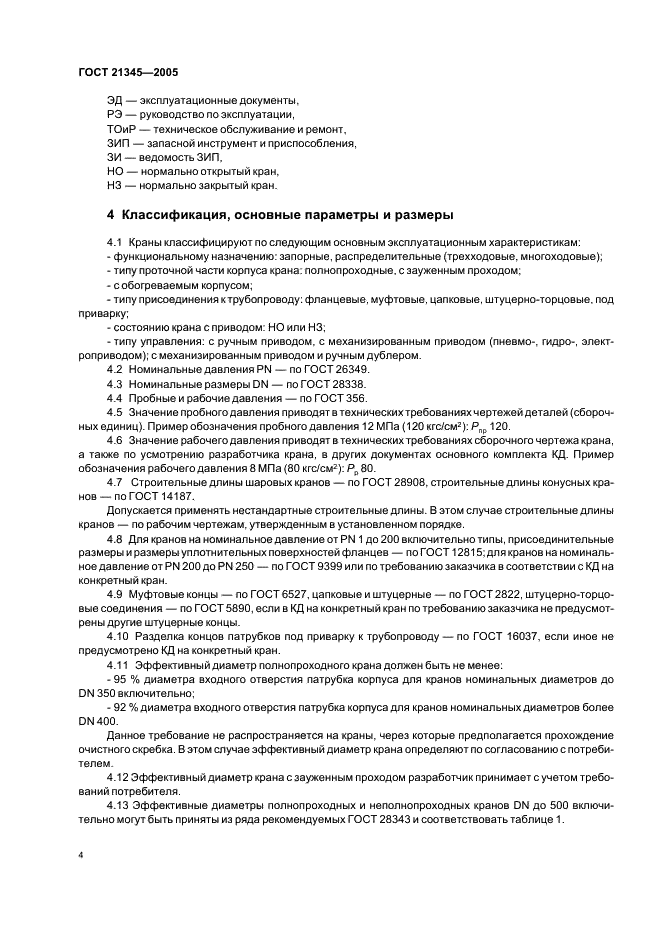 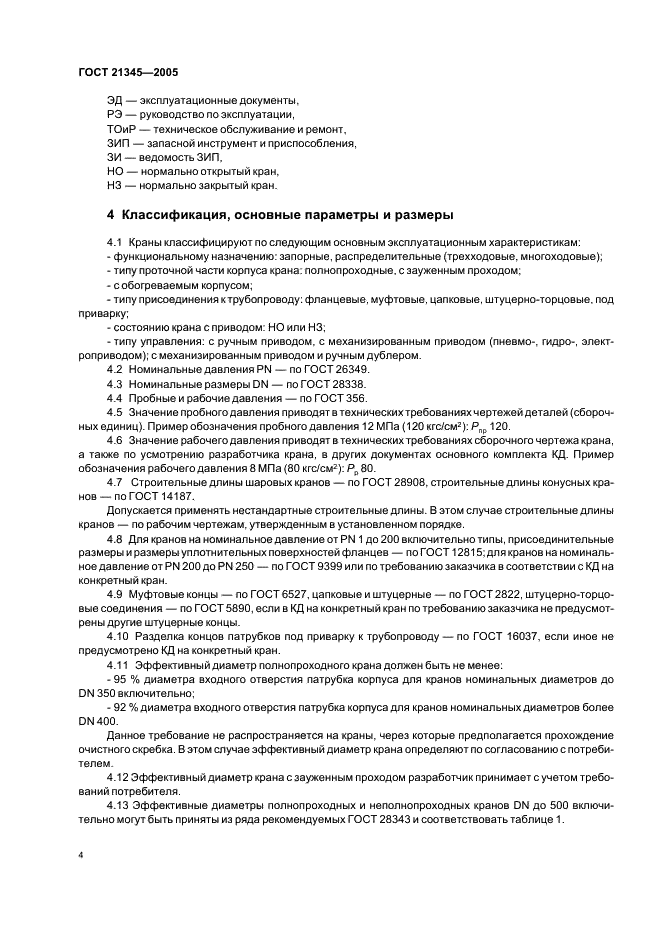 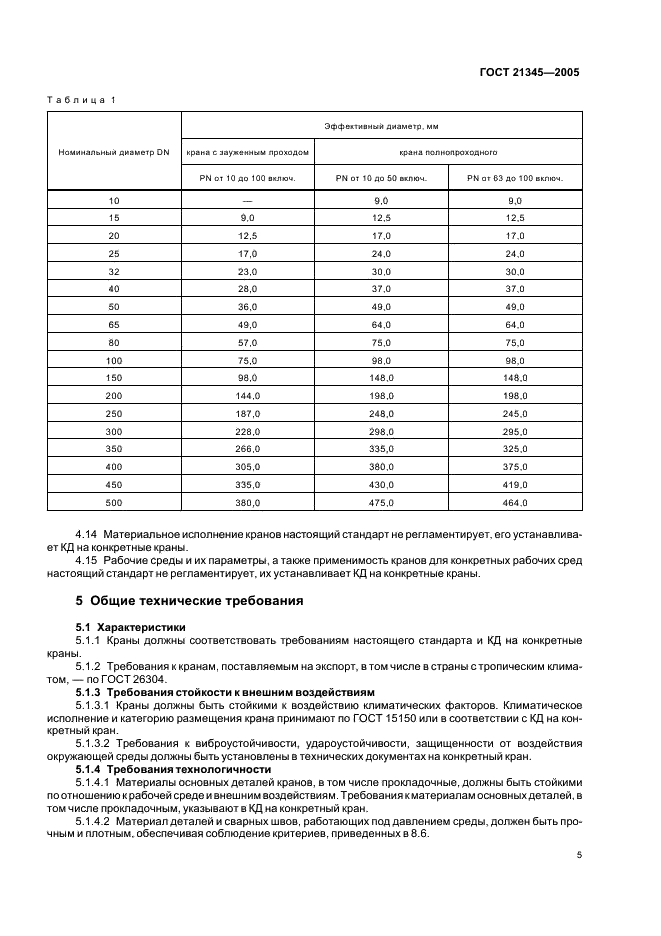 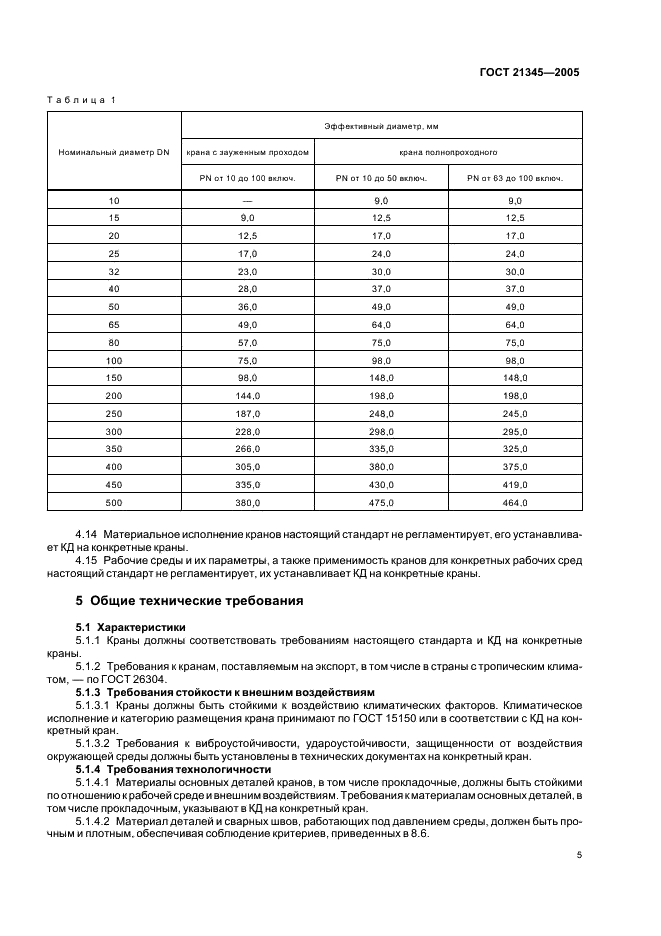 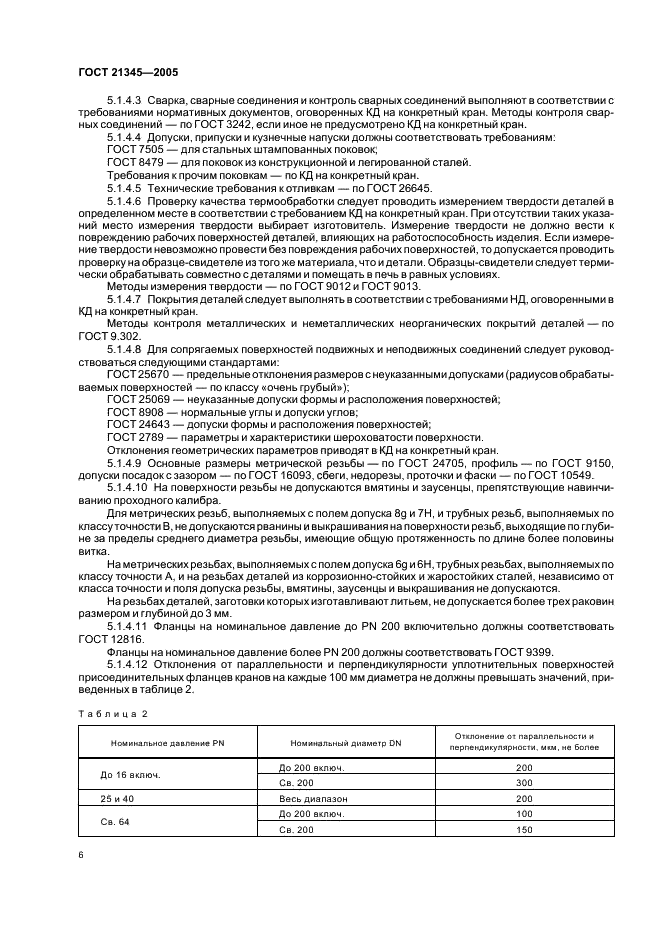 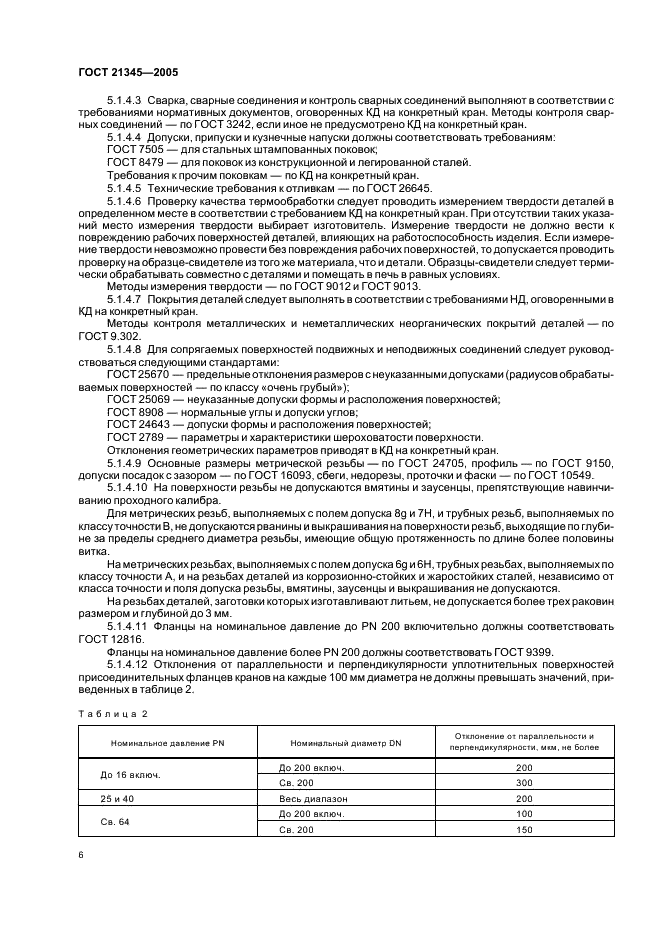 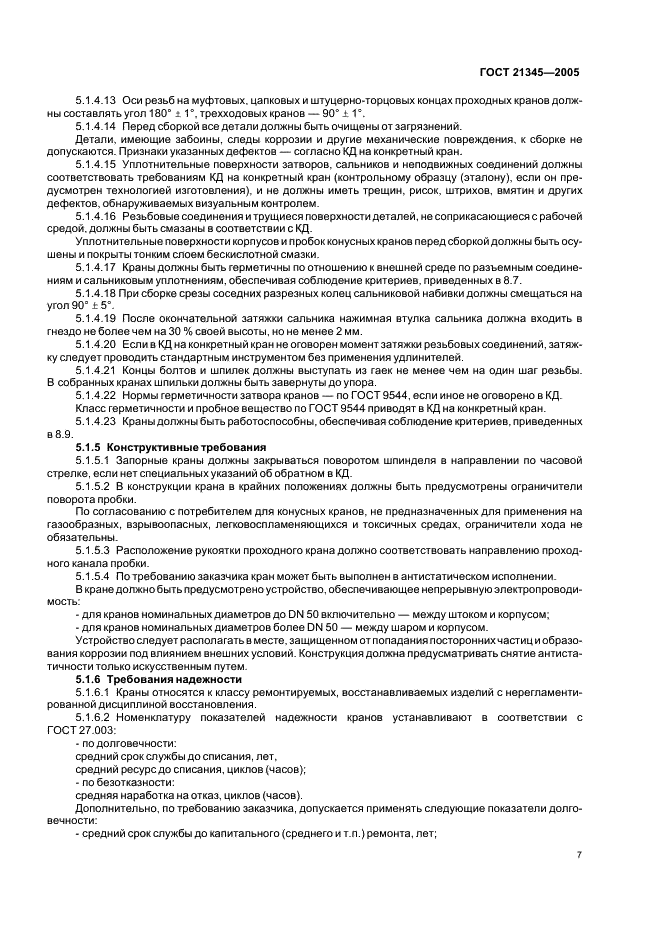 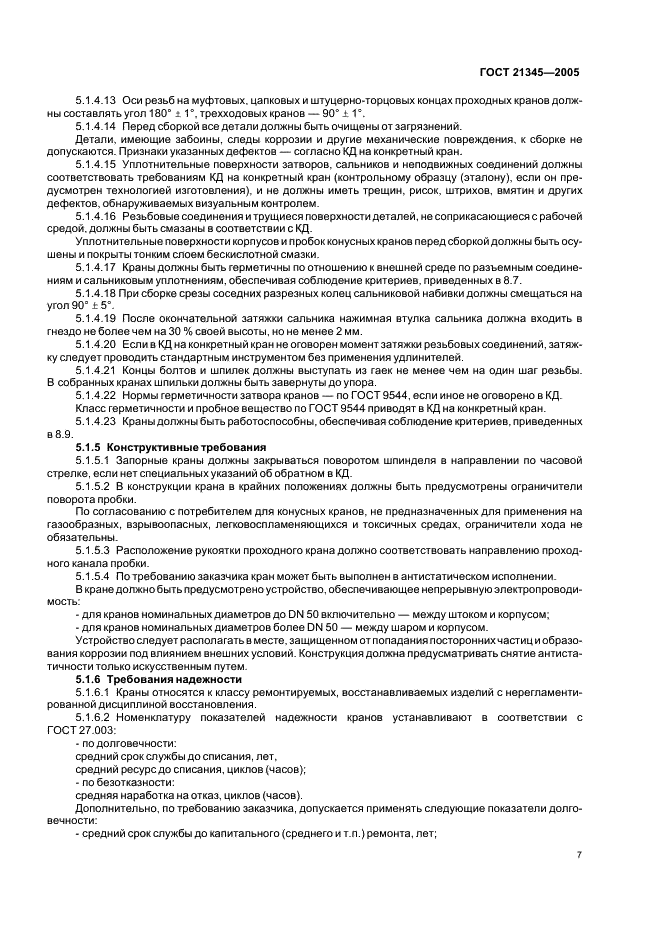 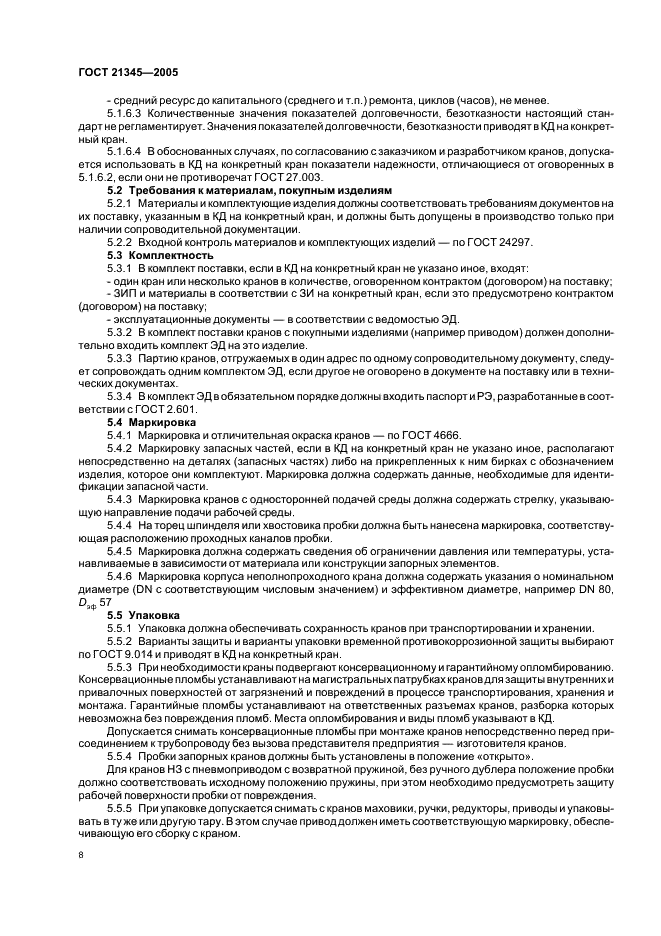 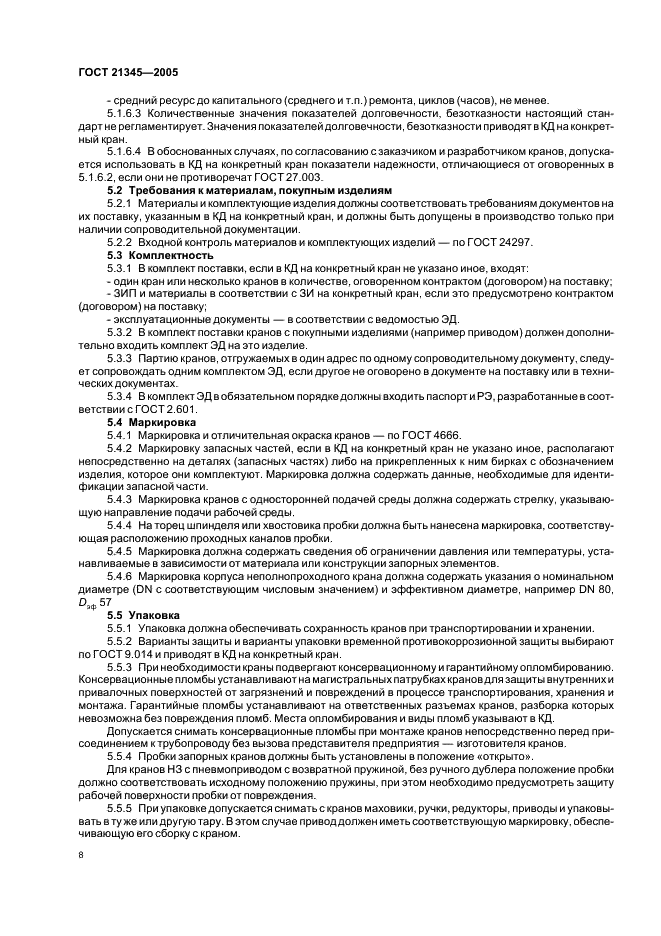 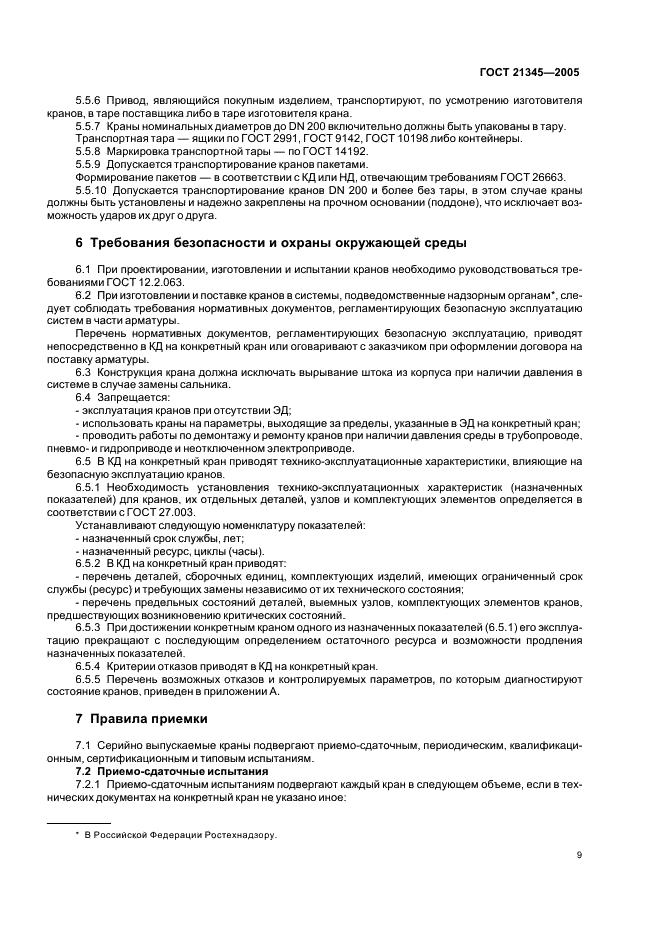 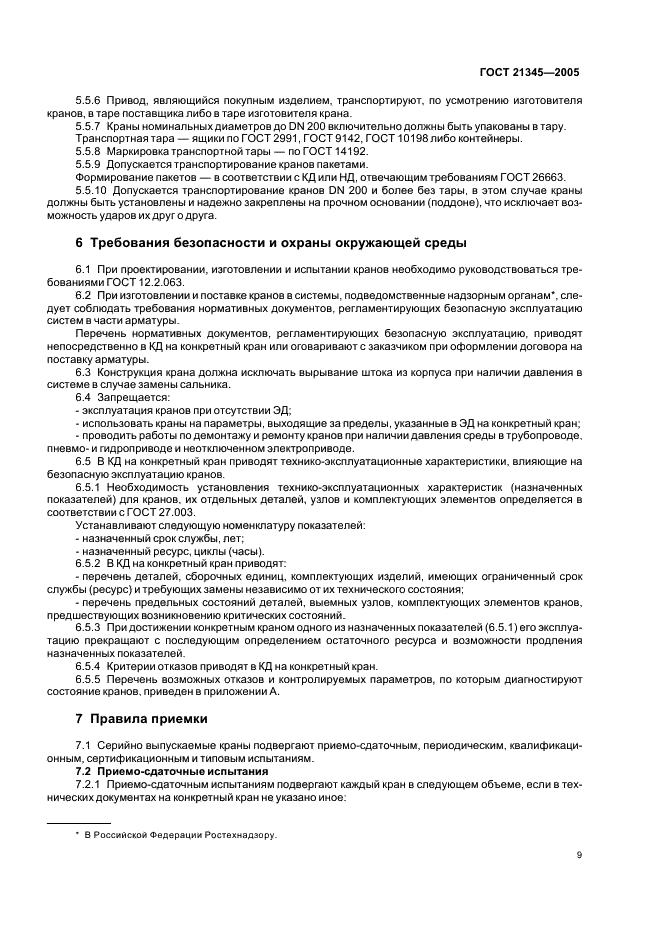 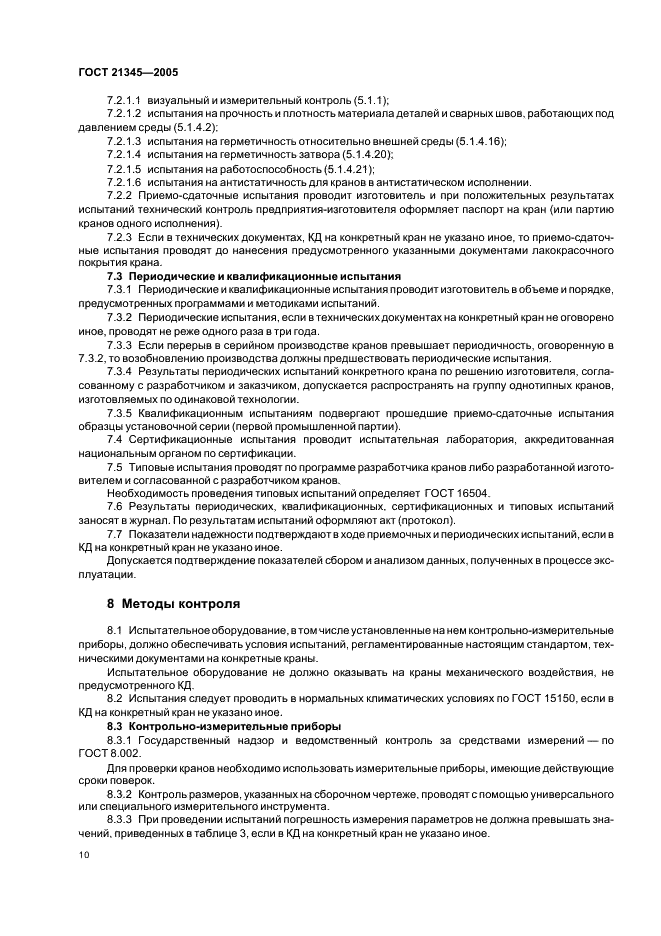 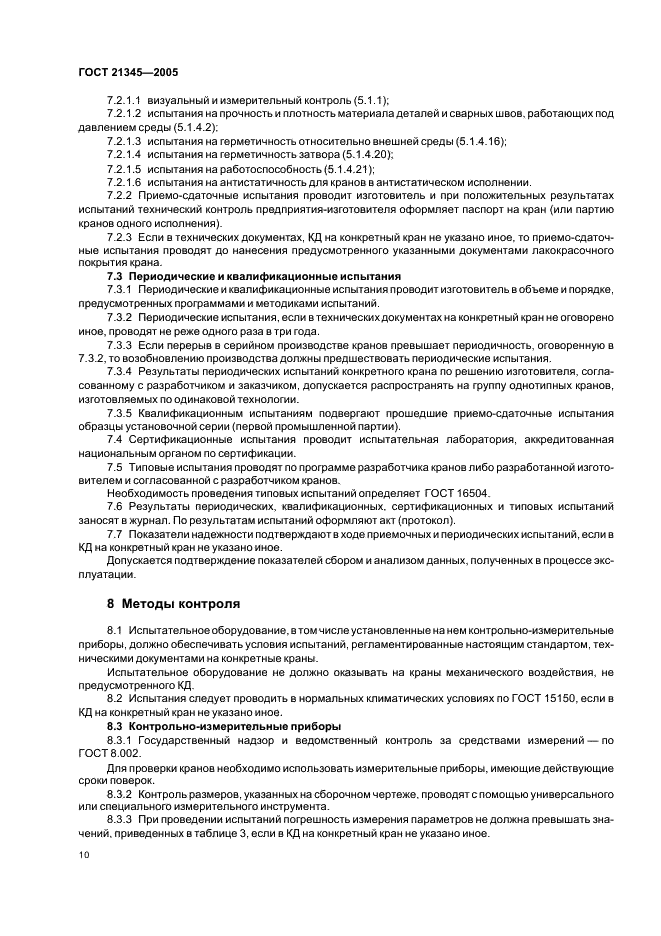 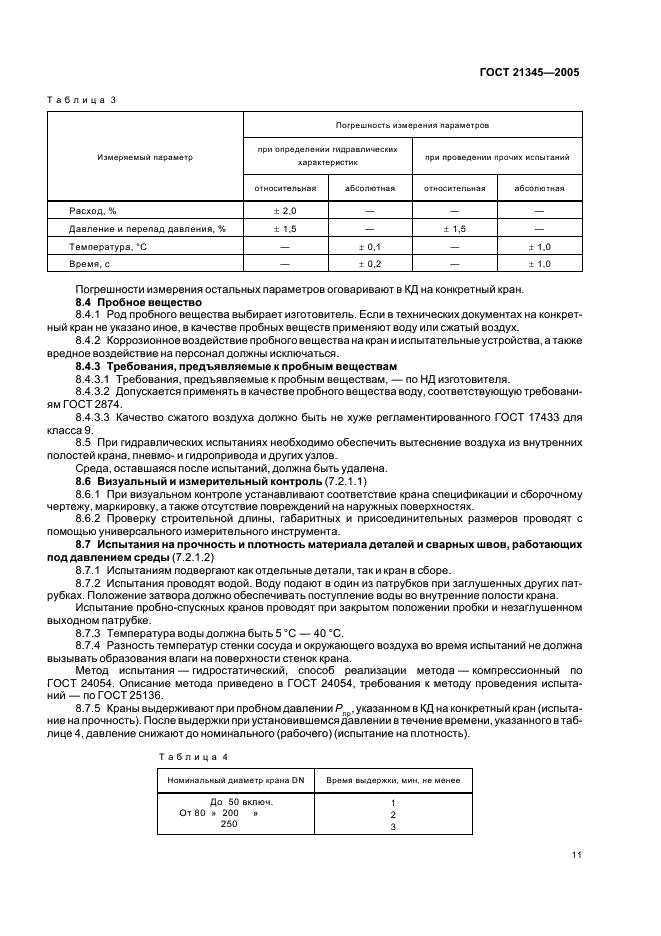 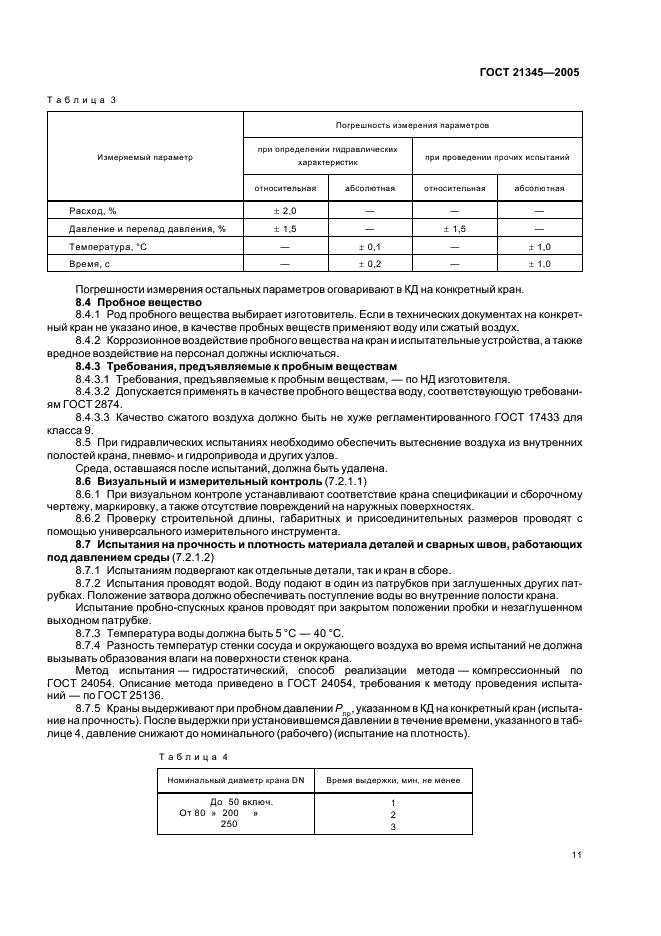 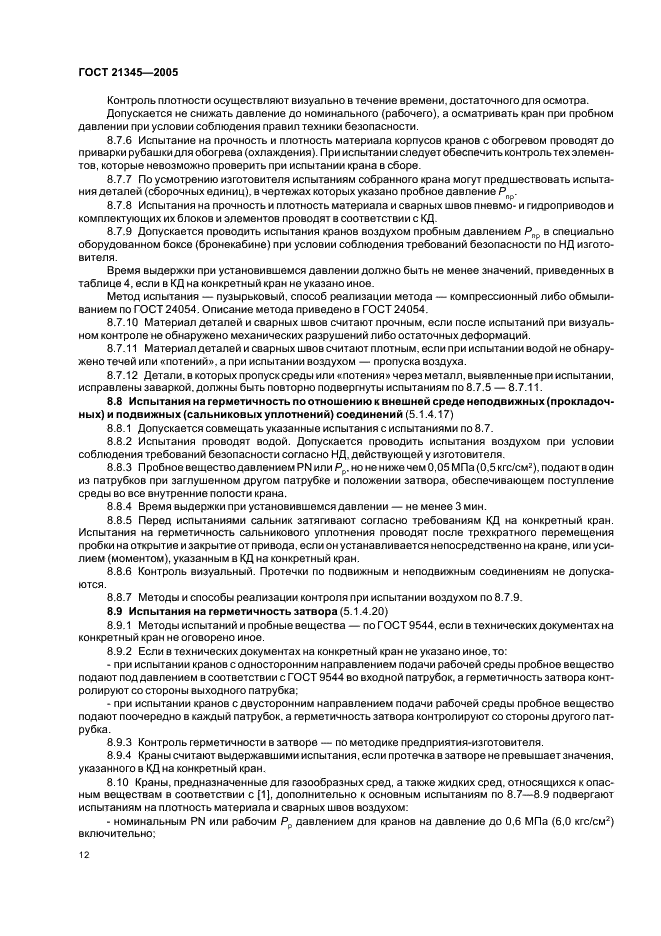 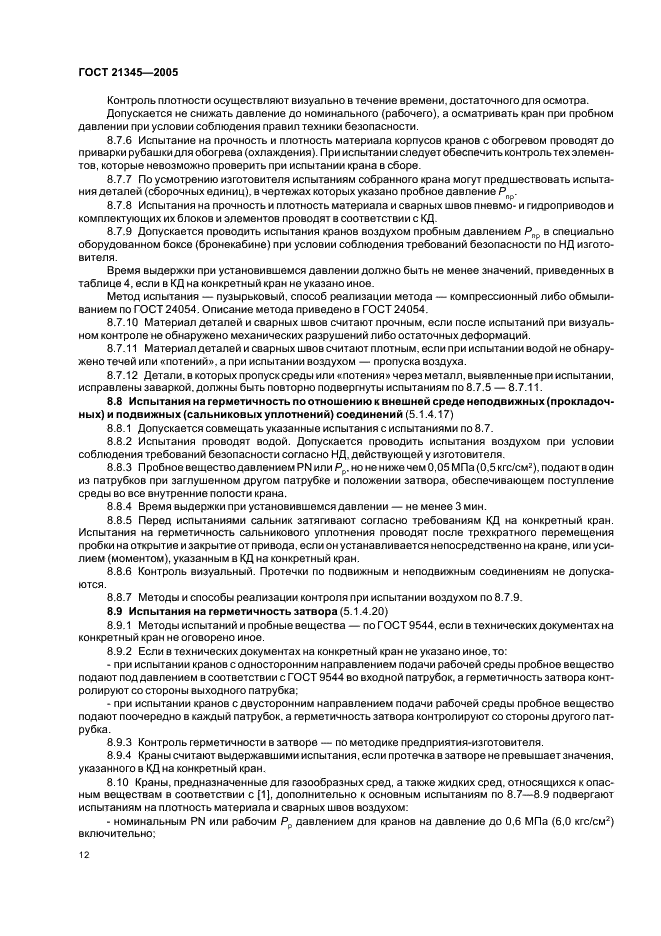 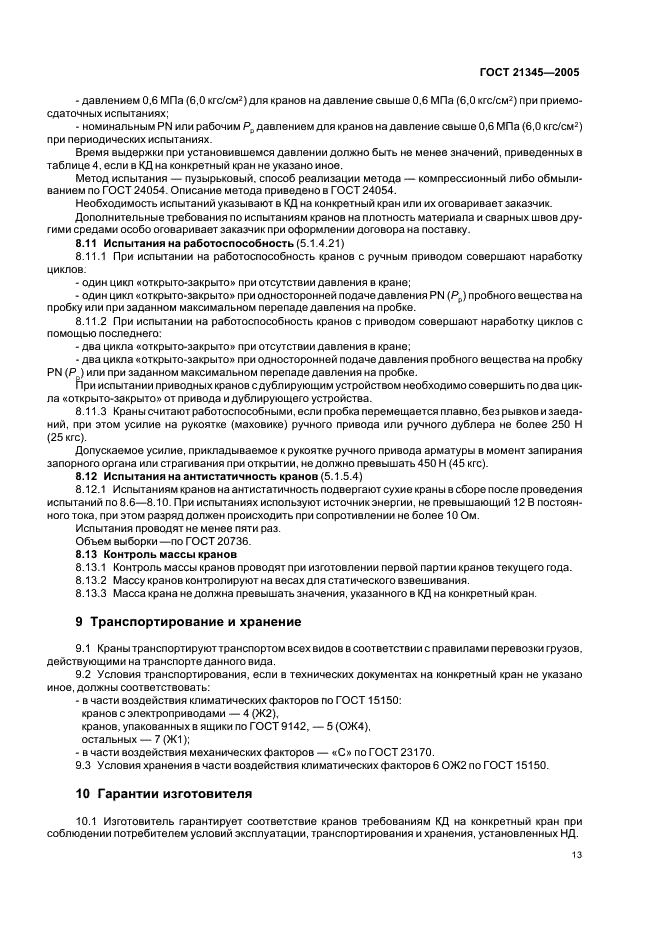 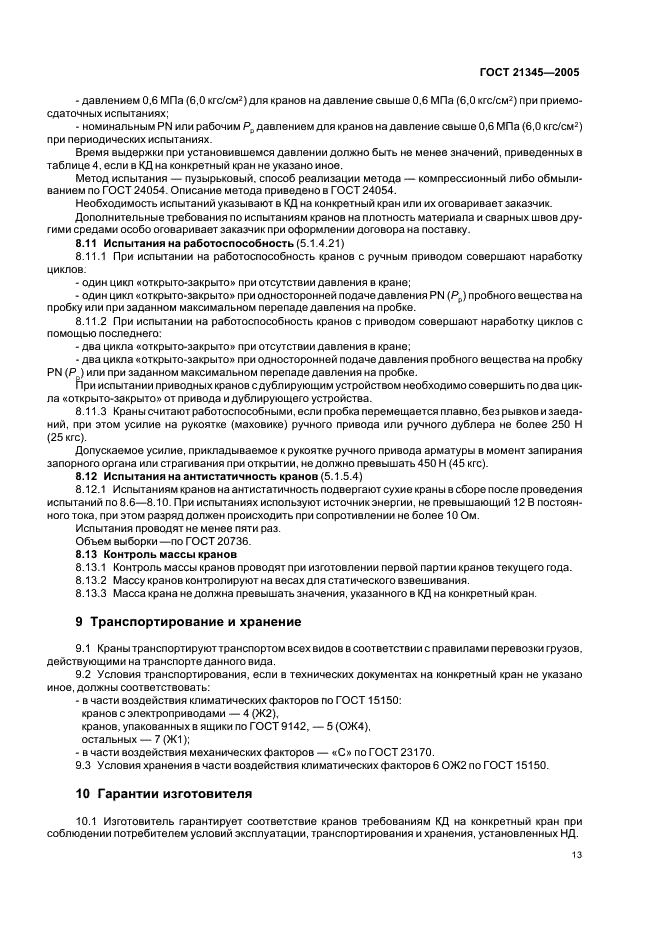 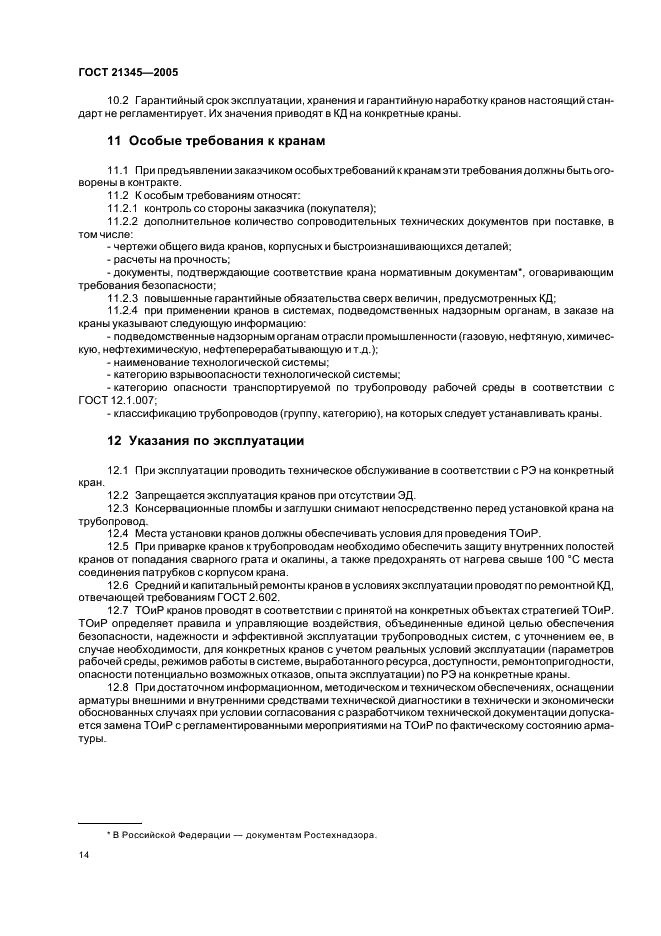 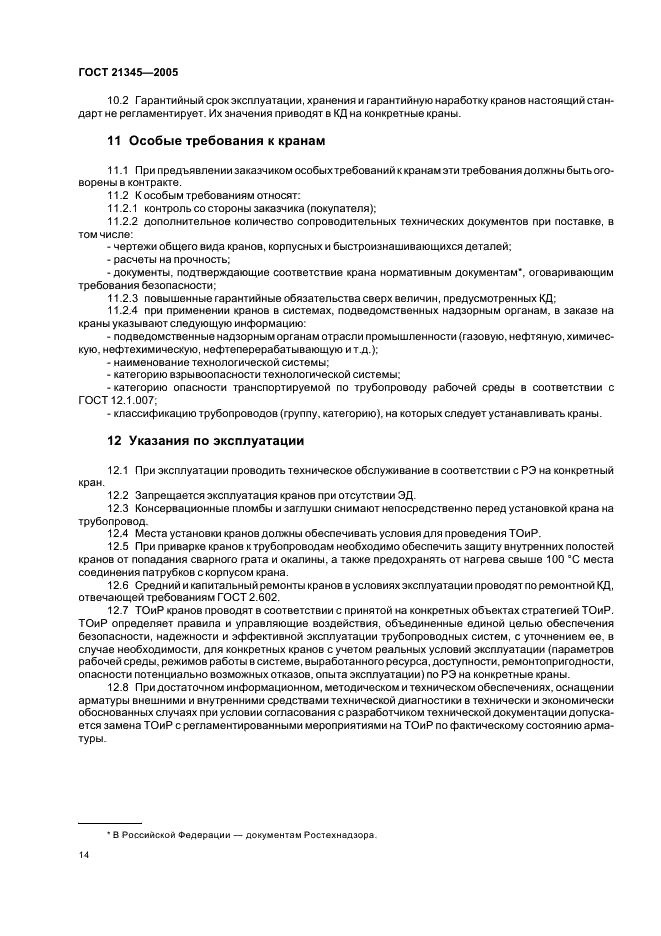 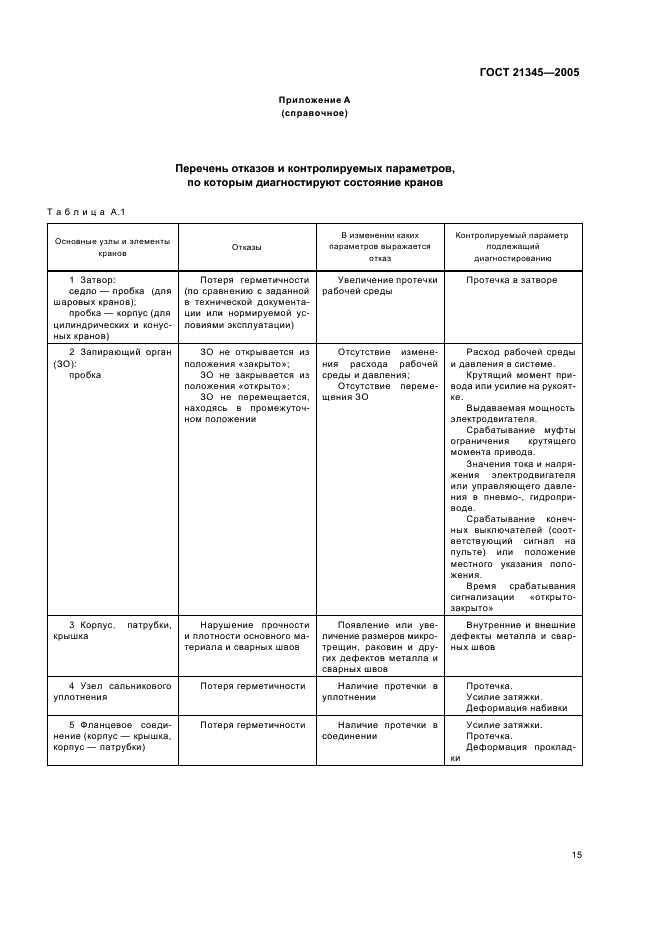 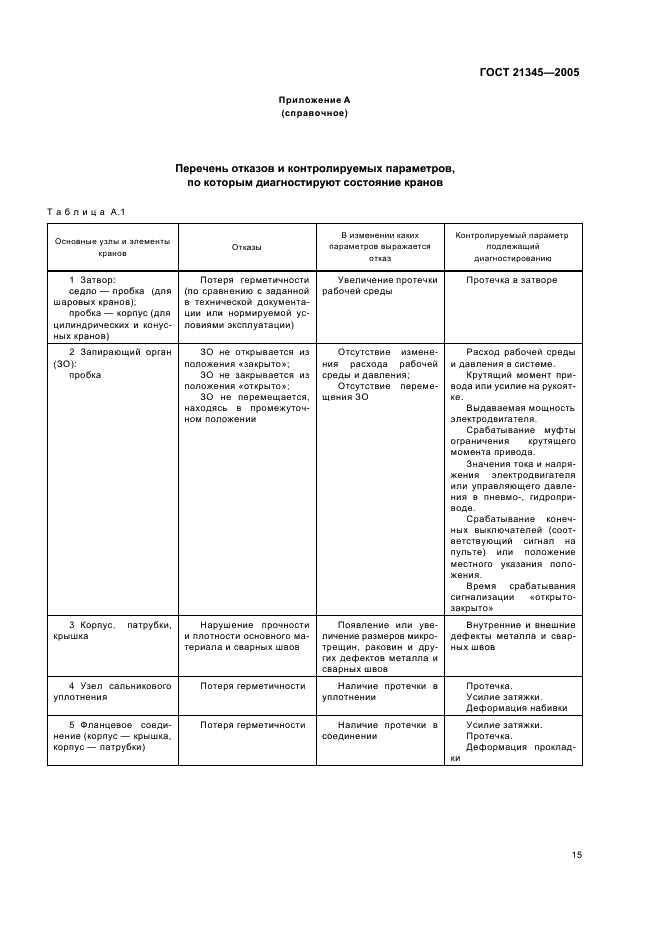 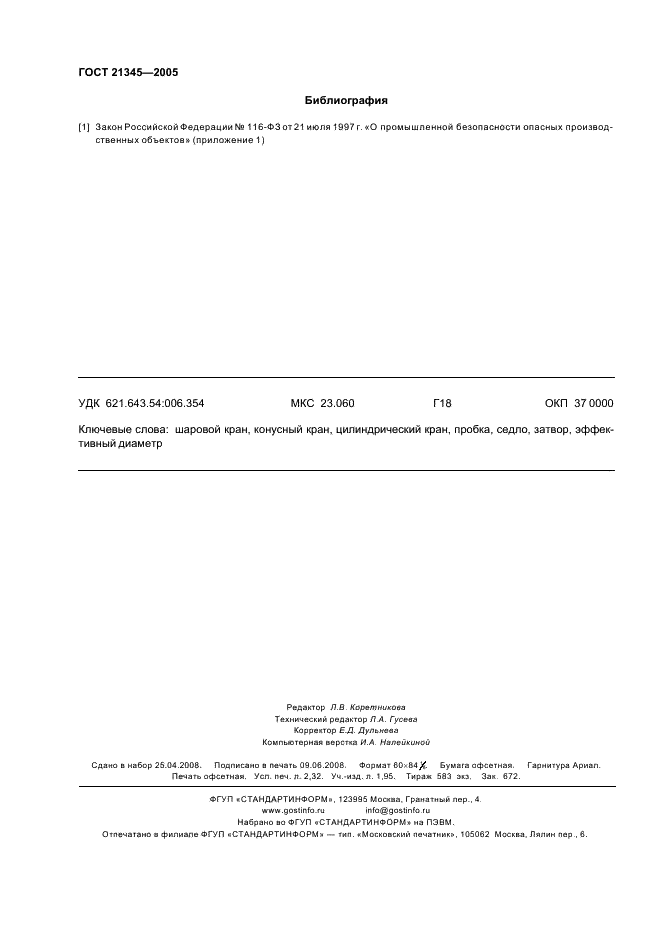 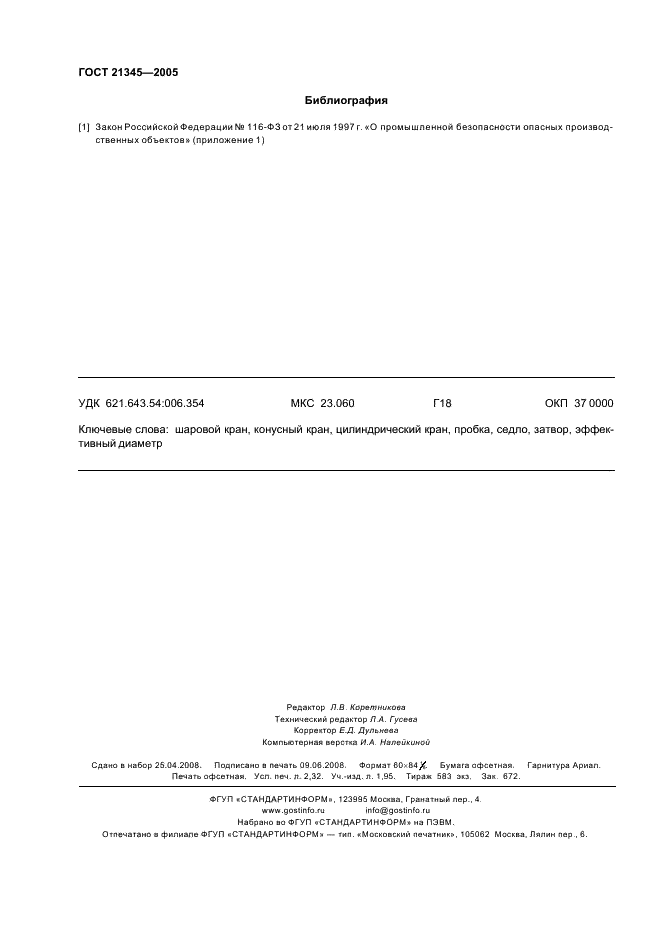 Поправка: Поправка к ГОСТ 21345-2005Дата введения: 2009-02-01Актуален с: 2009-01-28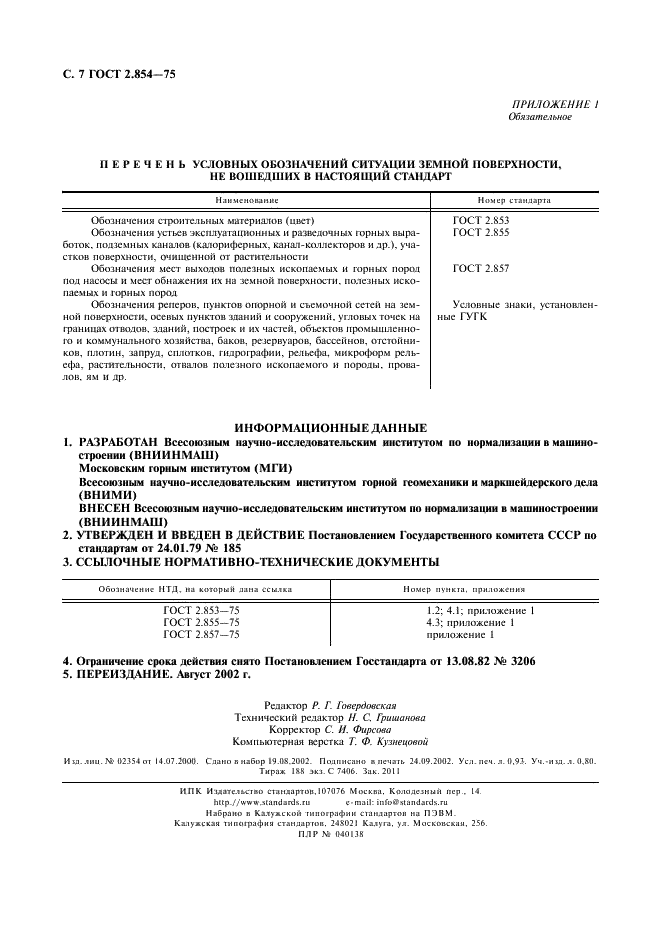 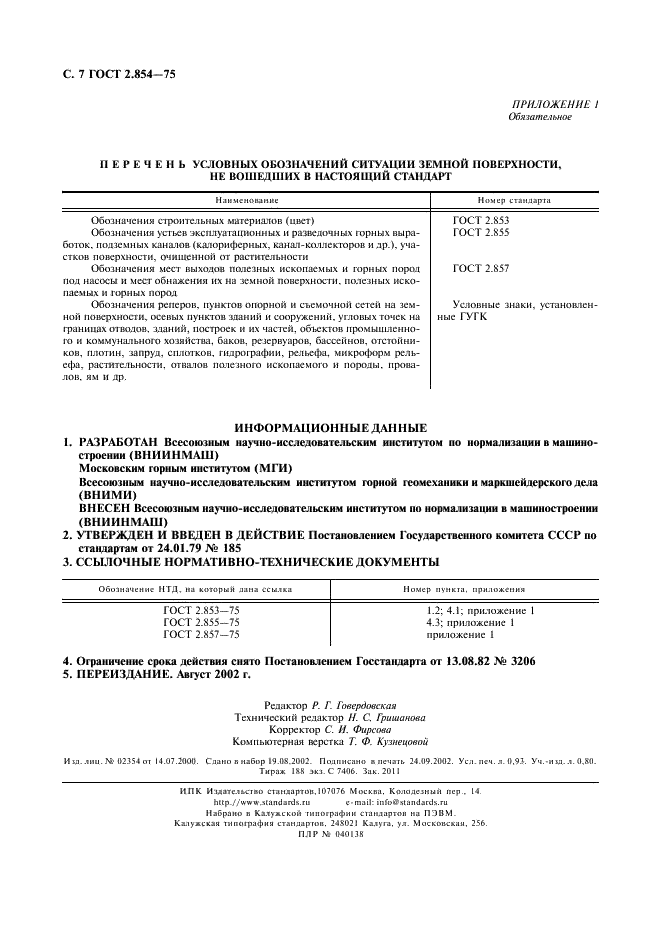 